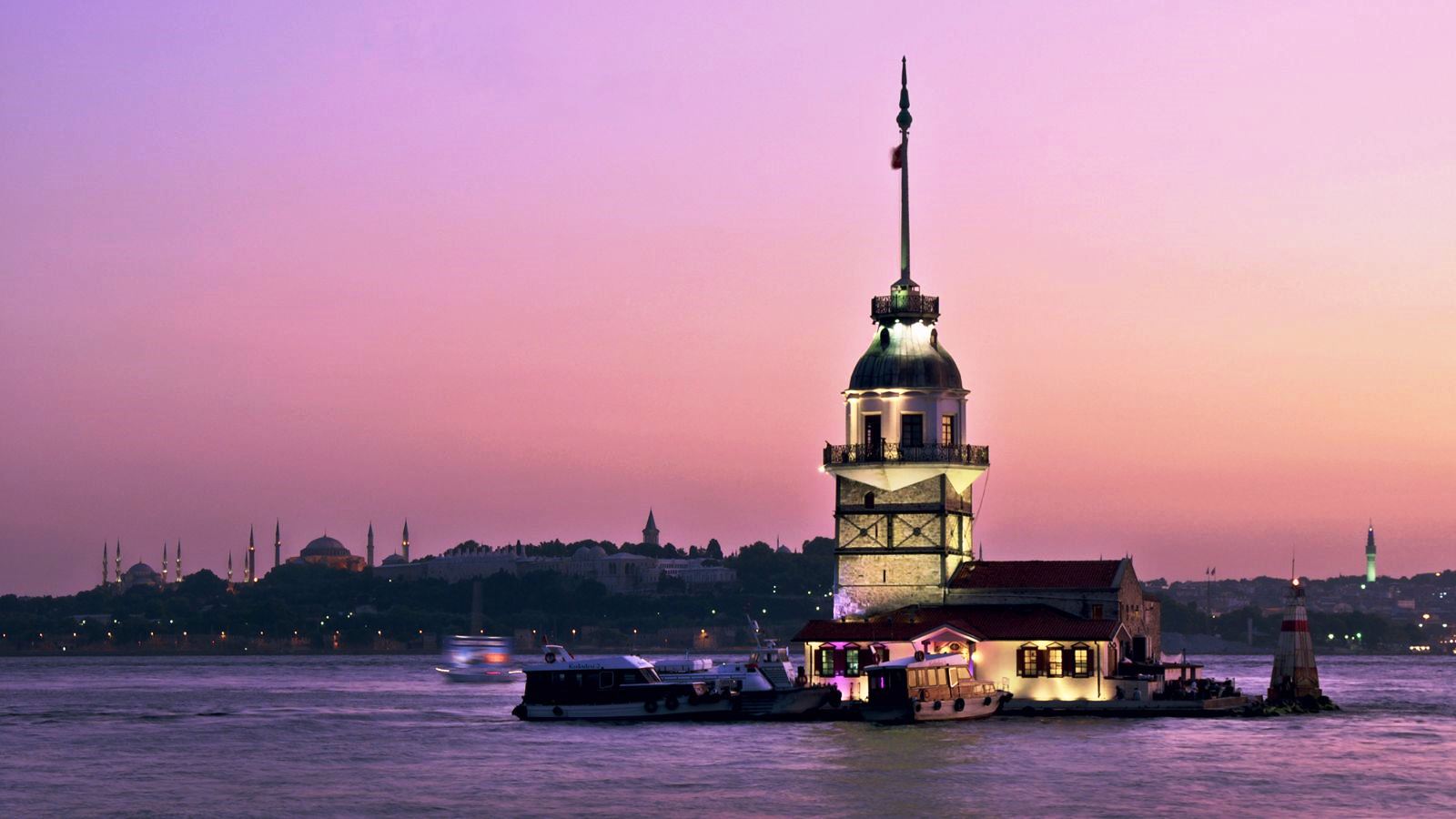 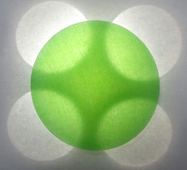 POLYMER & NANOCOMPOSITESSYMPOSIUM AND SEMINARMulti-Scale Self-Healing Nanocomposite Shielding Material, Tubitak 1001 Project-Project No: 115r017Book of Abstractshttp://innovationorbit1.itu.edu.trIstanbul Technical University (ITU) ARI 6 Seminar Hall & Energy Institute Prof. Dr. Nejat Aybers Seminar Hall Ayazaga Campus, Istanbul, TURKEYEditor: Prof. Dr. Nilgun D. BaydoganCo-Editors: Assoc. Prof. Dr. Birgul Benli, Assoc. Prof. Dr. Nesrin Koken, Dr. Tayfun Bel, PhD-Candidate Osman UrperDear Colleagues,We gladly announce International Symposium on Multi-Scale Self-Healing Nanocomposite Shielding Material named “Kendini Çok Yönlü Onarabilen Nanokompozit Geliştirilmesi ve Zırh Malzemesi Olarak Mekanik Davranışlarının İncelenmesi” with TÜBİTAK 1001 115R017 project number, to be held Istanbul Technical University, Energy Institute in 21-22 February 2018. This symposium aims to bring together academicians, researchers and industry. This high profile delegates try to exchange and discuss the original research results, practical development experiences and technological advancements of future applications.This symposium will be provided a privilege to participants and to discuss the advantages and opportunities involved in sustainability of innovation in Polymers and Nanocomposites with respect to current industrial and academically researches. One of the main objectives of this symposium is to provide a common platform from various disciplines and sectors. It will be a perfect opportunity for Academicians, Researchers, Investors and Students to express their innovative and unique researches at this symposium. The interaction will be provided from various disciplines.Looking forward to welcoming you at the SymposiumProf. Dr. Nilgün BAYDOĞANSymposium ChairExecutive CommitteeAbdulehad ÖZDEMİR, PhD. Candidate, TUBITAK MAM Ayça KARAİL, ASELSAN, Electronics Industry and Trade, Inc., Ankara, TURKEYBeril TUĞRUL, Prof.Dr., Istanbul Technical University, Energy Institute, Istanbul, TURKEYBirgül BENLİ, Associate Prof.Dr., Istanbul Technical University, Faculty of Mines, Istanbul TURKEYCüneyt ARSLAN, Prof.Dr., Istanbul Technical University, Faculty of Chemical and Metallurgical EngineeringFahir ARISOY, Assist. Prof.Dr., Istanbul Technical University, Faculty of Chemical and Metallurgical EngineeringGörkem MEMİŞOĞLU, PhD., Vestel ElectronicsHande SESİGÜR, ŞİŞECAM, İstanbul, TURKEYHüseyin ÇİMENOĞLU, Prof.Dr., Istanbul Technical University, Faculty of Chemical and Metallurgical EngineeringMurat CELEP, TÜBİTAK, MAMMustafa Serdar ŞALCI, GERSAN Elektrik Tic. ve San. A.Ş.Namık Serkan TAŞKIRAN, TÜBİTAK MAMNedim TÜRKMEN, Dr. TAI- Turkish Aerospace Industries, Inc. Nesrin KÖKEN, Prof.Dr., Istanbul Technical University, Faculty of Arts and SciencesNilgün BAYDOĞAN, Prof.Dr., Istanbul Technical University, Energy Institute, Nilgün KIZILCAN, Prof.Dr., Istanbul Technical University, Faculty of Arts and SciencesNoorhana YAHYA, Prof.Dr., Universiti Teknologi PETRONAS, MALAYSIATayfun BEL, PhD, Istanbul Technical University, Prof.Dr. Adnan Tekin Materials Science and Production Technologies Applied Research Center (ATARC)Osman ÜRPER, PhD-Candidate, Istanbul Technical University, Energy InstituteScientific CommitteeAfza SHAFIE, PhD., Universiti Teknologi PETRONAS, MALAYSIAAhmet Togo GIZ, Prof.Dr., Istanbul Technical University, Faculty of Arts and Sciences Istanbul TURKEYAndy AUGOUSTI, Prof.Dr., Kingston University, London, UNITED KINGDOMAyben KİLİSLİOĞLU, Prof.Dr., Istanbul University, Engineering Faculty Istanbul TURKEYAylin KARAHAN TOPRAKÇI, Assist. Prof.Dr., Yalova University  Engineering Faculty, Yalova, TURKEYBarbara PIERSCIONEK, Prof. Dr., Nottingham Trent University, Nottingham, 
UNITED KINGDOMBeril TUĞRUL, Prof.Dr., Istanbul Technical University, Energy Institute, Istanbul, TURKEYBirgül BENLİ, Associate Prof.Dr., Istanbul Technical University, Faculty of Mines, Istanbul TURKEYBurak BARUTÇU, Assist. Prof.Dr.Istanbul Technical University, Energy Institute, Istanbul TURKEYCevza CANDAN, Prof.Dr., Istanbul Technical University Faculty of Textile Technologies and Design, Istanbul TURKEYCihat TAŞALTIN, PhD.,,TÜBİTAK MAM, , Kocaeli, TURKEYCüneyt ARSLAN, Prof.Dr., Istanbul Technical University, Faculty of Chemical and Metallurgical EngineeringEsra GENCELİ, Assist. Prof.Dr., Istanbul Technical University,, Civil Engineering Faculty Istanbul TURKEYEsra ÖZKAN ZAYİM, Prof.Dr., Istanbul Technical University,, Faculty of Arts and Sciences Istanbul TURKEYElif ARICI BOGNER, Associate Prof.Dr., Istanbul Technical University, Energy Institute, Istanbul, TURKEYEmel ÖNDER KARAOĞLU, Prof.Dr., Istanbul Technical University Faculty of Textile Technologies and Design, Istanbul TURKEYEmine TEKİN, Associate Prof.Dr., TÜBİTAK MAM, Kocaeli, TurkeyEmine ÇOKGÖR, Prof.Dr., Istanbul Technical University, Civil Engineering Faculty Istanbul TURKEYFahir ARISOY, Assist. Prof.Dr., Istanbul Technical University, Faculty of Chemical and Metallurgical EngineeringFiliz PİROĞLU, Associate Prof.Dr., Istanbul Technical University,, Civil Engineering Faculty Istanbul TURKEYFried MİKLOS, PhD., Eötvös Loránd University, Budapeşte, HUNGARYHande SESİGÜR, PhD., ŞİŞECAM, İstanbul, TURKEYHassan SOLEIMANI, Dr. Universiti Teknologi PETRONAS, MALAYSIAHülya CEBECİ, Associate Prof.Dr., Istanbul Technical University, Faculty of Aeronautics and Astronautics Istanbul TURKEYHüseyin ÇİMENOĞLU, Prof.Dr., Istanbul Technical University, Faculty of Chemical and Metallurgical Engineering Istanbul TURKEYHüseyin KIZIL, Associate Prof.Dr., Istanbul Technical University, Faculty of Chemical and Metallurgical Engineering Istanbul TURKEYİskender REYHANCAN, Prof.Dr., Istanbul Technical University, Energy Institute, Istanbul, TURKEY Istanbul TURKEYKaiying WANG, Prof. Dr., University College of South East, NORWAYLevent TRABZON, Prof.Dr., Istanbul Technical University, Engineering Faculty Istanbul TURKEYLütfü ÖVEÇOĞLU, Prof.Dr., Istanbul Technical University, Faculty of Chemical and Metallurgical Engineering Istanbul TURKEYMehmet Ali GÜRKAYNAK, Prof.Dr., İÜ Mühendislik Fakültesi, Istanbul TURKEYMurat CELEP, PhD., TUBITAK MAM, Kocaeli, TURKEYMustafa BAKKAL, Associate Prof.Dr., Istanbul Technical University, Engineering Faculty Istanbul TURKEYNamık Serkan TAŞKIRAN, PhD., TUBITAK MAM, Kocaeli, TURKEYNesrin ALTINSOY, Prof.Dr., Istanbul Technical University, Energy Institute, Istanbul, TURKEY, Istanbul TURKEYNesrin KÖKEN, Associate Prof.Dr., Istanbul Technical University, Faculty of Arts and Sciences Istanbul TURKEYNevin TAŞALTIN, Associate Prof.Dr., TÜBİTAK MAM, Kocaeli, TURKEYNilgün Baydoğan, Prof.Dr., Istanbul Technical University, Energy InstituteNilgün KIZILCAN, Prof.Dr., Istanbul Technical University, Faculty of Arts and Sciences Istanbul TURKEYNilgün YAVUZ, Prof.Dr., Istanbul Technical University, Energy Institute, Istanbul, TURKEY Istanbul TURKEYNoorhana YAHYA, Prof. Dr., Universiti Teknologi PETRONAS, MALAYSIANuray UÇAR, Prof.Dr., University Faculty of Textile Technologies and Design, Istanbul TURKEYÖmer Berk BERKALP, Prof. Dr. Istanbul Technical University Faculty of Textile Technologies and Design, Istanbul TURKEYÖmer Suat TAŞKIN, Assist. Prof.Dr., Istanbul University, Marine Sciences and Management Institute, Istanbul TURKEYPelin SARITEPE OTANSEV, Assist. Prof.Dr., Istanbul University,Science Faculty Istanbul TURKEYRüstem ARSLAN, Prof. Dr. Istanbul Technical University, Faculty of Aeronautics and Astronautics, Istanbul TURKEYSaid SABBAGH, PhD., Istanbul Technical University, Energy Institute, Istanbul, TURKEYSema AKYIL ERENTÜRK, Prof.Dr., Istanbul Technical University, Energy Institute, Istanbul, TURKEY Istanbul TURKEYSema MEMİŞ, Dr. TUBITAK MAM, Kocaeli, TURKEYSenem ŞENTÜRK LÜLE, Assist. Prof.Dr., Istanbul Technical University, Energy Institute, Istanbul, TURKEY Istanbul TURKEYSerço Serkis YEŞİLKAYA, Associate Prof. Dr., Yıldız Technical University, Faculty of Arts and Sciences, Istanbul TURKEYSevilay HACIYAKUPOĞLU, Associate Prof.Dr., Istanbul Technical University, Energy Institute, Istanbul, TURKEY Istanbul TURKEYSvetlana M. DANİLOVA-TRETİAK, PhD., A.V. Luikov Heat and Mass Transfer Institute, 
the National Academy of Sciences of Belarus, Minsk, REPUBLIC OF BELARUSŞafak Nur ERTÜRK BOZKURTOĞLU, Assist. Prof.Dr, Faculty of Naval Architecture and Ocean Engineering, Istanbul TURKEYŞinasi EKİNCİ, Associate Prof. Dr., Çekmece Nuclear Research and Training Center, TAEK, Istanbul TURKEYTuğrul HAKİOĞLU, Prof. Dr., Istanbul Technical University, Energy Institute, Istanbul, TURKEY, Istanbul TURKEYÜner ÇOLAK, Prof.Dr., Istanbul Technical University, Energy Institute, Istanbul TURKEYLiu ZIYUAN, PhD., Tokyo University, Tokyo, JAPANZuhal ER, Assist. Prof.Dr. Istanbul Technical University, Faculty of Arts and Sciences Istanbul TURKEYOrganizing CommitteeAbdulehad ÖZDEMİR, PhD. Candidate , TUBITAK MAMAhmet GÜLTEKİN, Research Assistant, PhD. Candidate Istanbul Technical University, Energy InstituteBirgül BENLİ, Associate Prof.Dr., Istanbul Technical University, Faculty of MinesBülent BÜYÜK, PhD, Istanbul Technical University, Energy InstituteCihat TAŞALTIN, PhD., TUBITAK MAMCüneyt ARSLAN, Prof.Dr., Istanbul Technical University, Faculty of Chemical and Metallurgical EngineeringDoğukan ÇETİNER, Research Assistant, PhD Candidate Istanbul Technical University, Faculty of Chemical and Metallurgical EngineeringEmre YILMAZ, Research Assistant PhD. Candidate Istanbul Technical University, Faculty of Chemical and Metallurgical EngineeringErkan BOZKURTOĞLU, Associate Prof.Dr., Istanbul Technical University, Faculty of MinesFahir ARISOY, Associate Prof.Dr., Istanbul Technical University, Faculty of Chemical and Metallurgical EngineeringFaiz MUHAFFEL, Research Assistant PhD. Candidate, Istanbul Technical University, Faculty of Chemical and Metallurgical EngineeringFiliz PİROĞLU, Associate Prof., Istanbul Technical University, Civil Engineering FacultyGörkem MEMİŞOĞLU, PhD., VESTEL Electronics, İstanbul, TURKEYHande SESİGÜR, PhD., ŞİŞECAM, İstanbul, TURKEYHasan GÖKÇE, PhD., Istanbul Technical University, Prof.Dr. Adnan Tekin Materials Science and Production Technologies Applied Research Center (ATARC)M. Sahip KIZILTAŞ, Specialist, PhD.. Candidate., Istanbul Technical University, Energy InstituteMahmut MUHEMMETTURSUN, PhD. Candidate, Istanbul Technical University, Graduate School of Science Engineering and Technology.Melis TÜRKER, East Marmara Development Agency, Kocaeli Support Office, ValueChain AnalystMustafa Serdar ŞALCI,  GERSAN  Elektrik Tic. ve San. A.Ş.Murat CELEP, PhD., TÜBİTAK MAMNamık Serkan TAŞKIRAN, TÜBİTAK MAM.Nedim TÜRKMEN, PhD., TAI Turkish Aerospace Industries, Inc.Neslihan YUCA, PhD., ENWAIR Energy Technology Company,Nesrin KÖKEN, Associate Prof. Dr., Istanbul Technical University, Faculty of Arts and SciencesNilgün BAYDOĞAN, Prof. Dr., Istanbul Technical University, Energy InstituteNilgün KIZILCAN, Prof.Dr., Istanbul Technical University, Faculty of Arts and SciencesNursev ERDOĞAN, PhD. TAI - Turkish Aerospace Industries, Inc., Ankara, TURKEYOnur TAZEGÜL, Research Assistant PhD. Candidate, Istanbul Technical University, Faculty of Chemical and Metallurgical EngineeringOsman ÜRPER, Research Assistant PhD. Candidate, Istanbul Technical University, Energy InstitutePelin SARITEPE OTANSEV, Assist. Prof.Dr., Istanbul University, Science FacultySelim ERTÜRK, PhD., Istanbul Technical University, Prof.Dr. Adnan Tekin Materials Science and Production Technologies Applied Research Center (ATARC)Sema MEMİŞ, PhD, TÜBİTAK MAMSerço Serkis YEŞİLKAYA, Associate Prof. Dr., Yıldız Technical University, Faculty ofArts and SciencesSongül ULAĞ, PhD. Candidate, Marmara University, Institute of Pure and Applied SciencesŞafak Nur ERTÜRK BOZKURTOĞLU, Assist. Prof.Dr. İTÜ Gemi İnşaatı ve Deniz Bilimleri FakültesiTayfun BEL, PhD., Istanbul Technical University, Prof.Dr. Adnan Tekin Materials Science and Production Technologies Applied Research Center (ATARC)Türkan DOĞAN, PhD. Candidate, Istanbul Technical University, Energy InstituteUtku CANCİ MATUR, Lecturer, PhD., İstanbul Gedik ÜniversitesiYakup YÜREKTÜRK, Research Assistant PhD. Candidate, Istanbul Technical University, Faculty of Chemical and Metallurgical EngineeringYunus Emre DOĞAN, BSc. Candidate, Istanbul University, Science FacultyZeynep CAMTAKAN, Specialist, PhD. Candidate., Istanbul Technical University, Energy InstituteNedim TÜRKMEN, PhD., TAI Turkish Aerospace Industries, Inc.Neslihan YUCA, PhD., ENWAIR Energy Technology Company,Nesrin KÖKEN, Associate Prof. Dr., Istanbul Technical University, Faculty of Arts and SciencesNilgün BAYDOĞAN, Prof. Dr., Istanbul Technical University, Energy InstituteNilgün KIZILCAN, Prof.Dr., Istanbul Technical University, Faculty of Arts and SciencesNursev ERDOĞAN, TAI- Turkish Aerospace Industries, Inc.Onur TAZEGÜL, Research Assistant PhD. Candidate, Istanbul Technical University, Faculty of Chemical and Metallurgical EngineeringOsman ÜRPER, Research Assistant PhD. Candidate, Istanbul Technical University, Energy InstitutePelin SARITEPE OTANSEV, Assist. Prof.Dr., Istanbul University, Science FacultySelim ERTÜRK, PhD., Istanbul Technical University, Prof.Dr. Adnan Tekin Materials Science and Production Technologies Applied Research Center (ATARC)Sema MEMİŞ, PhD, TÜBİTAK MAMSerço Serkis YEŞİLKAYA, Associate Prof. Dr., Yıldız Technical University, Faculty of Arts and SciencesSongül ULAĞ, PhD Candidate, Marmara University, Institute of Pure and Applied SciencesŞafak Nur ERTÜRK BOZKURTOĞLU, Assist. Prof.Dr. İTÜ Gemi İnşaatı ve Deniz Bilimleri FakültesiTayfun BEL, PhD., Istanbul Technical University, Prof.Dr. Adnan Tekin Materials Science and Production Technologies Applied Research Center (ATARC)Türkan DOĞAN, PhD. Candidate, Istanbul Technical University, Energy InstituteUtku CANCİ MATUR, Lecturer, PhD., İstanbul Gedik ÜniversitesiYakup YÜREKTÜRK, Research Assistant PhD. Candidate, Istanbul Technical University, Faculty of Chemical and Metallurgical EngineeringZeynep CAMTAKAN, Specialist, PhD. Candidate., Istanbul Technical University, Energy InstituteParticipant ListAbdulehad ÖZDEMİR, PhD. Candidate, TUBITAK MAMAbdulrahman ABDUL-HADI, PhD., University of Damascus, Damascus, SYRIAAfza SHAFIE, PhD., Universiti Teknologi PETRONAS, MALAYSIAAhmet GÜLTEKİN, Research Assistant, PhD. Candidate Istanbul Technical University, Energy InstituteAhmet Togo GIZ, Prof.Dr., Istanbul Technical University, Faculty of Arts and Sciences Istanbul TURKEYAli BAYGELDİ, Head of Satellite Design and Integration Department, T Ministry of Transport Maritime Affairs and Communications Directorate General of Aeronautics and Space  Technologies   Ali Erdem EKEN PhD., ASELSAN, Electronics Industry and Trade, Inc., Ankara, TURKEYAndy AUGOUSTI, Prof.Dr., Kingston University, London, UNITED KINGDOMAref CEVAHİR, PhD., ŞİŞECAM, Research Center, ÇAYIROVA, KOCAELİAyben KİLİSLİOĞLU, Prof.Dr., Istanbul University, Engineering Faculty Istanbul TURKEYAyça KARAİL, ASELSAN, Electronics Industry and Trade, Inc., Ankara, TURKEYAylin KARAHAN TOPRAKÇI, Assist. Prof.Dr., Yalova University Engineering Faculty, Yalova, TURKEYBarbara PIERSCIONEK, Prof. Dr., Nottingham Trent University, Nottingham, 
UNITED KINGDOMBeril TUĞRUL, Prof.Dr., Istanbul Technical University, Energy Institute, Istanbul, TURKEYBirgül BENLİ, Associate Prof.Dr., Istanbul Technical University, Faculty of Mines, Istanbul TURKEYBurak BARUTÇU, Assist. Prof.Dr. Istanbul Technical University, Energy Institute, Istanbul TURKEYBülent BÜYÜK, PhD, Istanbul Technical University, Energy InstituteCevza CANDAN, Prof.Dr., Istanbul Technical University Faculty of Textile Technologies and Design, Istanbul TURKEYCihat TAŞALTIN, PhD., TÜBİTAK MAM, , Kocaeli, TURKEYCüneyt ARSLAN, Prof.Dr., Istanbul Technical University, Faculty of Chemical and Metallurgical EngineeringDoğukan ÇETİNER, Research Assistant, PhD Candidate Istanbul Technical University, Faculty of Chemical and Metallurgical EngineeringElif ARICI BOGNER, Associate Prof.Dr., Istanbul Technical University, Energy Institute, Istanbul, TURKEYEmel ÖNDER KARAOĞLU, Prof.Dr., Istanbul Technical University Faculty of Textile Technologies and Design, Istanbul TURKEYEmine ÇOKGÖR, Prof.Dr., Istanbul Technical University, Civil Engineering Faculty Istanbul TURKEYEmine TEKİN, Associate Prof.Dr., TÜBİTAK MAM, Kocaeli, TurkeyEmre YILMAZ, Research Assistant PhD. Candidate Istanbul Technical University, Faculty of Chemical and Metallurgical EngineeringErkan BOZKURTOĞLU, Associate Prof.Dr., Istanbul Technical University, Faculty of MinesEsra GENCELİ, Assist. Prof.Dr., Istanbul Technical University, Civil Engineering Faculty Istanbul TURKEYEsra ÖZKAN ZAYİM, Prof.Dr., Istanbul Technical University, Faculty of Arts and Sciences Istanbul TURKEYFahir ARISOY, Associate Prof.Dr., Istanbul Technical University, Faculty of Chemical and Metallurgical EngineeringFaiz MUHAFFEL, Research Assistant PhD. Candidate, Istanbul Technical University, Faculty of Chemical and Metallurgical EngineeringFiliz PİROĞLU, Associate Prof.Dr., Istanbul Technical University, Civil Engineering Faculty Istanbul TURKEYFried MİKLOS, PhD., Eötvös Loránd University,  Budapest,   HUNGARYFurkan YAZICI, BSc. Candidate, ENWAIR Energy Technology Company, Kocaeli University, Engineering Faculty, Kocaeli, TurkeyGörkem MEMİŞOĞLU, PhD., VESTEL Electronics, İstanbul, TURKEYGülşah KAHRAMAN, PhD., ŞİŞECAM, Research Center, ÇAYIROVA, KOCAELİHande SESİGÜR, PhD., ŞİŞECAM, Research Center, ÇAYIROVA, KOCAELİHasan GÖKÇE, PhD., Istanbul Technical University, Prof.Dr. Adnan Tekin Materials Science and Production Technologies Applied Research Center (ATARC)Hassan SOLEIMANI, Dr. Universiti Teknologi PETRONAS, MALAYSIAHülya CEBECİ, Associate Prof.Dr., Istanbul Technical University, Faculty of Aeronautics and Astronautics Istanbul TURKEYHüseyin ÇİMENOĞLU, Prof.Dr., Istanbul Technical University, Faculty of Chemical and Metallurgical Engineering Istanbul TURKEYHüseyin KIZIL, Associate Prof.Dr., Istanbul Technical University, Faculty of Chemical and Metallurgical Engineering Istanbul TURKEYİskender REYHANCAN, Prof.Dr., Istanbul Technical University, Energy Institute, Istanbul, TURKEY Istanbul TURKEYKaiying WANG, Prof. Dr., University College of Southeast, NORWAYLevent TRABZON, Prof.Dr., Istanbul Technical University, Engineering Faculty Istanbul TURKEYLiu ZIYUAN, PhD., Tokyo University, Tokyo, JAPANLütfü ÖVEÇOĞLU, Prof.Dr., Istanbul Technical University, Faculty of Chemical and Metallurgical Engineering Istanbul TURKEYM. Sahip KIZILTAŞ, Specialist, PhD. Candidate., Istanbul Technical University, Energy Institute Mahmut MUHEMMETTURSUN, PhD. Candidate, Istanbul Technical University, Graduate School of Science Engineering and Technology. Mehmet Ali GÜRKAYNAK, Prof.Dr., İÜ Mühendislik Fakültesi, Istanbul TURKEYMelis TÜRKER, East Marmara Development Agency, Kocaeli Support Office, Value Chain AnalystMurat CELEP, PhD., TUBITAK MAM, Kocaeli, TURKEYMurat Ferhat DOĞDU, PhD. Candidate, ENWAIR Energy Technology Company, Istanbul Technical University, Energy Institute, Istanbul, TURKEYMustafa BAKKAL, Associate Prof.Dr., Istanbul Technical University, Engineering Faculty Istanbul TURKEYMustafa Serdar ŞALCI, GERSAN  Elektrik Tic. ve San. A.Ş.Namık Serkan TAŞKIRAN, PhD., TUBITAK MAM, Kocaeli, TURKEYNedim TÜRKMEN, PhD., TAI Turkish Aerospace Industries, Inc.Neslihan YUCA, PhD., ENWAIR Energy Technology Company,Nesrin ALTINSOY, Prof.Dr., Istanbul Technical University, Energy Institute, Istanbul, TURKEY, Istanbul TURKEYNesrin KÖKEN, Associate Prof.Dr., Istanbul Technical University, Faculty of Arts and Sciences Istanbul TURKEYNevin TAŞALTIN, Associate Prof.Dr., TÜBİTAK MAM, Kocaeli, TURKEYNilgün BAYDOĞAN, Prof.Dr., Istanbul Technical University, Energy Institute, Nilgün KIZILCAN, Prof.Dr., Istanbul Technical University, Faculty of Arts and Sciences Istanbul TURKEYNilgün YAVUZ, Prof.Dr., Istanbul Technical University, Energy Institute, Istanbul, TURKEY Istanbul TURKEYNoorhana YAHYA, Prof.Dr., Universiti Teknologi PETRONAS, MALAYSIANuray UÇAR, Prof.Dr., University Faculty of Textile Technologies and Design, Istanbul TURKEYNursev ERDOĞAN, PhD. TAI-Turkish Aerospace Industries, Inc., Ankara, TURKEYOnur TAZEGÜL, Research Assistant PhD. Candidate, Istanbul Technical University, Faculty of Chemical and Metallurgical EngineeringOsman ÜRPER, Research Assistant PhD. Candidate, Istanbul Technical University, Energy InstituteÖmer Berk BERKALP, Prof. Dr. Istanbul Technical University Faculty of Textile Technologies and Design, Istanbul TURKEYÖmer Suat TAŞKIN, Assist. Prof.Dr., Istanbul University, Marine Sciences and Management Institute, Istanbul TURKEYPelin SARITEPE OTANSEV, Assist. Prof.Dr., Istanbul University, Science Faculty Istanbul TURKEYRüstem ARSLAN, Prof. Dr. Istanbul Technical University, Faculty of Aeronautics and Astronautics, Istanbul TURKEYSaid SABBAGH, PhD., Istanbul Technical University, Energy Institute, Istanbul, TURKEYSelim Dinçer, TAI - Turkish Aerospace Industries, Inc., Ankara, TURKEYSelim ERTÜRK, PhD., Istanbul Technical University, Prof.Dr. Adnan Tekin Materials Science and Production Technologies Applied Research Center (ATARC)Sema AKYIL ERENTÜRK, Prof.Dr., Istanbul Technical University, Energy Institute, Istanbul, TURKEY Istanbul TURKEYSema MEMİŞ, PhD, TUBITAK MAM, Kocaeli, TURKEYSenem ŞENTÜRK LÜLE, Assist. Prof.Dr., Istanbul Technical University, Energy Institute, Istanbul, TURKEY Istanbul TURKEYSerço Serkis YEŞİLKAYA, Associate Prof. Dr., Yıldız Technical University, Faculty of Arts and Sciences, Istanbul TURKEYSevilay HACIYAKUPOĞLU, Associate Prof.Dr., Istanbul Technical University, Energy Institute, Istanbul, TURKEY Istanbul TURKEYSongül ULAĞ, PhD. Candidate, Marmara University, Institute of Pure and Applied SciencesSvetlana M. DANİLOVA-TRETİAK, PhD., A.V. Luikov Heat and Mass Transfer Institute, 
the National Academy of Sciences of Belarus, Minsk,  REPUBLIC OF BELARUSŞafak Nur ERTÜRK BOZKURTOĞLU, Assist. Prof.Dr, Faculty of Naval Architecture and Ocean Engineering, Istanbul TURKEYTayfun BEL, PhD, Istanbul Technical University, Prof.Dr. Adnan Tekin Materials Science and Production Technologies Applied Research Center (ATARC)Tuğçe Köröğlu, MSc, Istanbul Technical University, Graduate School of Science Engineering and Technology.Tuğrul HAKİOĞLU, Prof. Dr., Istanbul Technical University, Energy Institute, Istanbul, TURKEY, Istanbul TURKEYTürkan DOĞAN, PhD. Candidate, Istanbul Technical University, Energy InstituteUtku CANCİ MATUR, Lecturer, PhD., İstanbul Gedik ÜniversitesiÜner ÇOLAK, Prof.Dr., Istanbul Technical University, Energy Institute, Istanbul TURKEYYakup YÜREKTÜRK, Research Assistant PhD. Candidate, Istanbul Technical University, Faculty of Chemical and Metallurgical EngineeringYunus Emre DOĞAN, BSc. Candidate, Istanbul University, Science FacultyZeynep CAMTAKAN, Specialist, PhD. Candidate., Istanbul Technical University, Energy InstituteZineb Benzait, PhD. Candidate, Istanbul Technical University, Graduate School of Science Engineering and Technology.Zuhal ER, Assist. Prof.Dr. Istanbul Technical University, Faculty of Arts and Sciences Istanbul TURKEYLocation: Istanbul Technical University (ITU) ARI 6 Seminar Hall February 21, 2018; WednesdayPROGRAMSEMINAR: 9:00-9:25Presentation on MULTI-SCALE SELF-HEALING NANOCOMPOSITE SHIELDING MATERIAL, TÜBİTAK 1001 Project with No:115R017 Prof.Dr. Nilgün Baydoğan, Project Coordinator
Istanbul Technical University (ITU), Energy Institute, SYMPOSIUMSymposium Program – 1. DayOpening Statement: 9:25-9:30Coffee Break: 11.15 - 11.30Location: ITU Energy Institute Prof. Dr. Nejat Aybers Seminar Hall February 21, 2018; WednesdayLunch Time 12:30– 14:00Coffee Break: 15:15 - 15:45Discussions & Think Tank Questions16:45-17:30Finish for 1. Day of SymposiumLocation: Istanbul Technical University (ITU) ARI 6 Seminar HallSymposium Program – 2. DayFebruary 22, 2018; ThursdayCoffee Break: 11.15 - 11.30Lunch Time 12:30– 14:00Location: Istanbul Technical University (ITU) ARI 6 Seminar HallSymposium Program – 2. Day, February 22, 2018; ThursdayCoffee Break: 15:15 - 15:45Discussions & Think Tank Questions16:45-17:30Poster PresentationsFebruary 21, 2018 Saat: 10:00-16:45CONTENTSList of PresentationsOral PresentationsPoster PresentationsABSTRACTS SYNTHESIS AND USED OF MICROCAPSULES WITH FIRE RETARDANT PROPERTIES FOR POLYURETHANE FOAMSNesrin Köken1, Görkem Ülkü2, 1 Istanbul Technical University, Faculty of Science, Department of Chemistry, Maslak, 34467, İstanbul, Turkey 2 Istanbul Technical University, Graduate School of Science Engineering and Technology, Polymer Science and Technology Department, Istanbul, 34469, Turkey nesrin@itu.edu.tr ABSTRACTPolyurethanes are organic polymers that contain the urethane group in the structure. They are typically made by the reaction of a polyol with a diisocyanate. Microencapsulation is a technique which provides entrapping to various chemicals as a small solid particle or a liquid droplet; such as drugs, proteins, flame retardants, antimicrobials, dyes or cosmetics in a suitable shell stated liquid, gas or solid in micron diameter size. Core is the encapsulated material and the coating material is called shell or wall material [1]. Tris-(2-chloropropyl)- phosphate (TCPP) is one of the organophosphorus esters that has been widely used as flame retardants in polyurethane foams [2]. The aim of this work, by encapsulation with melamine- formaldehyde resin, to decrease the rate of diffusion out of toxic TCPP from Polyrethane foam during usage. Microcapsules were synthesized via suspension polymerization [3]. At first, Melamine formaldehyde resin was synthesized as shell material. Next, TCPP is added as an aqueous solution containing Sodium Dodecyl Benzenesulfonate (SDBS) and Polyvinyl Alcohol (PVA) for emulsion formation. Microcapsules of TCPP was added into polyol component with 20% and mixed with a stirrer for about 15 minutes then mixed with isocyanate component to produce poyurethane foam. SEM results showed that the morphology of the foam was not effected significantly by adding microcapsules. Diffusion of TCPP from microcapsules in PU foam is expected to be much slower due to being in microcapsules during usage and will be released to act as fire-retardant during fire by decomposition of the shell of microcapsules. Besides, Melamine shell structure has also positive effect to the fire retandant performance of PU. References[1] Ghosh, S. K. (2006). Functional Coatings and Microencapsulation: A General (s.15-16). Weinheim: WILEY- VCH Verlag GmbH & Co. KGaA. [2] Meng, L. M. (2010). A dual mechanism single-component self-healing strategy for polymers. Journal of Material Chemistry, 20(29), 5969-6196. [3] W.Föllmann, J.Wober ‘’ Investigation of cytotoxic, genotoxic, mutagenic, and estrogenic effects of the flame retardants tris-(2-chloroethyl)-phosphate (TCEP) and tris-(2-chloropropyl)-phosphate (TCPP) in vitro ‘’ Toxicology Lett-ers,161 (2006) 124-134 CLAY MODIFIED NANO COMPOSITE KETONIC RESINS AS FIRE RETARDANT POLYOL FOR FOAM POLYURETHANE1 Nilgün Kızılcankizilcan@itu.edu.tr1*Istanbul Technical University, Faculty of Science, Department of Chemistry, 34469-Maslak, Istanbul, TurkeyABSTRACTIn this study, in situ modified cyclohexanone formaldehyde resin (CFR) was prepared from clay (montmorillonite/MMT) and sepiolite in the presence of base catalyst.  Different clay contents (from 0,5 to 5 wt%) were used to produce clay modified nanocomposite ketonic resins (MM-CFR and Sep.-CFR). The polymeric nanocomposite material prepared by this method is directly synthesised in one step. These nanocomposites were characterized with Fourier Transform Infrared Spectroscopy (FTIR-ATR), Nuclear Magnetic Resonance Spectroscopy (NMR), X-ray Diffractometer (XRD) for structural analysis, Differential Scanning Calorimetry (DSC) and Thermogravimetric Analyzer (TGA) for thermal analysis.  The obtained samples were also characterised morphologically by Scanning Electron Microscope (SEM). Then, clay modified nanocomposite resins were used for the synthesis of fire resistant polyurethane foam.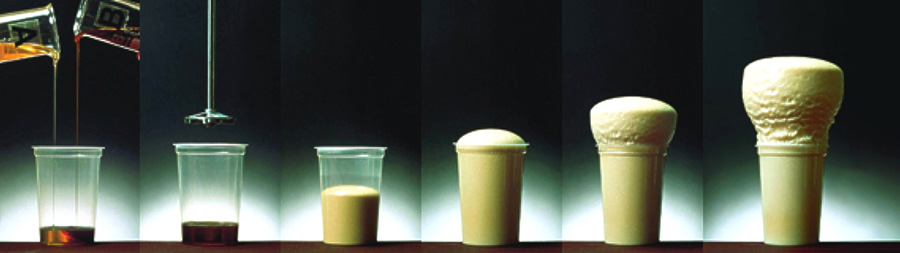 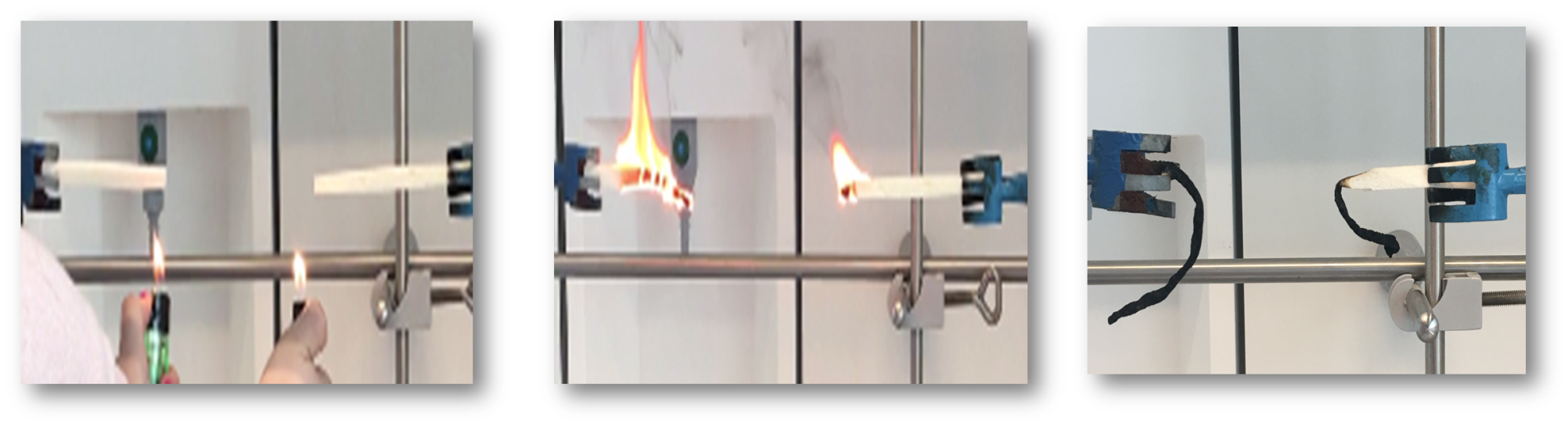 References1. Kızılcan, N.; Akar, A. J. Appl. Polym Sci. 2005, 98, 97.2. Kızılcan, N. and Mermutlu, M. J. Appl. Polym.Sci., 2014, 131(6), 2506-2517.ELECTRICAL PROPERTIES OF A SINGLE NANOFIBER OF SEPIOLITE CLAY BY ATOMIC FORCE MICROSCOPY CONDUCTIVY MODETEK BİR SEPİYOLİT NANOFİBERİNİN ELEKTRİKSEL ÖZELLİKLERİNİN ATOMİK KUVVET MİKROSKOBU İLE İLETKENLİK ÖLÇÜMLERİ Birgül BENLİaIstanbul Technical University, Mining Faculty, Mineral Processing Engineering, Maslak,34469, Istanbul, TurkeyAbstract: Sepiolite is a fibrous type of clay consists of hydrated magnesium silicates. After sufficiently liberated and modified with metal ions such as Ag+ and Cu2+, sepiolite can be used for the potential of producing antimicrobial and conducting fillers for several applications such as medicals, next-generation drugs, sensor and active implantable devices. In this study, electrical conductivity measurements on a single sepiolite nanofiber is investigated by AFM conductivity modes (I-AFM) and electrostatic force microscopy (EFM). According to their adsorption isotherms, optimum metal uptakes of the beneficiated fibers were determined as 50 mg/g of Ag+ and 80 mg/g of Cu2+. The results show that the electrons were transferred rapidly to the surface of silver loaded fibers compared to the copper ones. However, there are no electrical properties seen on raw sepiolite which is expected. Finally, we compared the electrical properties with antibacterial properties of the fibers and provide comparative understandings of how antibacterial fillers behave in biodegradable innovative clay thin ﬁlms, coatings and their applications.Keywords: AFM, electrical conductivity, antibacterial clay, sepiolite	PROMPT GAMMA ACTİVATİON ANALYSİS AND POSİTRON ANNİHİLATİON SPECTROSCOPY İN POLYMER AND NANOCOMPOSİTESSevilay HacıyakupoğluEnergy Institute, Istanbul Teknical University, 34469 Maslak, IstanbulABSTRACTUsage of polymer and nanocomposite materials increase with developments in scientific and technological activities. Prompt Gamma Activation Analysis (PGAA) and Positron Annihilation Spectroscopy (PAS) can be count on important nuclear methods. This study presents briefly review of this methods.CU2ZNSNS4 THİN FİLMS DEPOSİTED BY DİP COATİNG TECHNİQUE FOR SOLAR CELLS APPLİCATİONCharif Tamina, Nilgün Baydoğanb, Mohamed AdnaneaDépartement de Technologie des Matériaux, Faculté de physique, Université des Sciences et de la Technologie d’Oran Mohamed Boudiaf, El M’naouar BP 1505 Bir El Djir 31000 Oran, Algérie.aEnergy Institute, Istanbul Teknical University, 34469 Maslak, IstanbulABSTRACTDue to the global shortage of "fossil energy", new sources of energy are needed. However, the design of low-cost, recyclable, environmentally friendly and easy-to-use solar cells is a major challenge for researchers worldwide. The quaternary materials based on copper, zinc, tin and sulfur noted Cu2ZnSnS4 (or CZTS) is a P-type semiconductor with an optical gap of 1.5eV and an absorption coefficient greater than 104cm-1. These optical properties make it a good candidate for absorber layer in solar cells. Comparing this material with CdTe and CIGS we find it less expensive because it is composed of materials that are abundant in nature and non-toxic. In addition to inexpensive material, cheap means of production are needed to make the material suitable for the solar cells of the future.This work deals with the elaboration and characterization of Cu2ZnSnS4 thin films (CZTS) by a simple and economical technique using chemical processes.  In this research, the CZTS thin films were derived from sol-gel dip coating method. Then, we have studied the effect of annealing on the optical properties of CZTS thin films using UV/Visible spectrophotometer. The optical gap varied between 1,61eV and 1,67eV. The SEM images show a homogeneous zone with the presence of crack on the surface. Keywords: CZTS, Thin films, Sol-gel, Solar cellsAPPLICATIONS OF POLYMER AND COMPOSITE MATERIALS IN CONSUMER ELECTRONICS1Gorkem Memisoglu, 2Burhan Gulbahar 1Vestel Electronics Inc., Organize Sanayi Bolgesi, 45030, Manisa, Turkey E-mail: gorkem.memisoglu@vestel.com.tr 2Department of Electrical and Electronics Engineering and Applied Research Center of Technology Products, Ozyegin University, 34794, Istanbul, Turkey E-mail: burhan.gulbahar@ozyegin.edu.tr ABSTRACTAt the beginning of the 1900's, modern synthetic plastics and in the middle of that century, polymer composites began to be developed. Over the last few decades, advanced composite materials have expanded their application areas, and their tendency to improve new product development and manufacturing technology has increased. Depending on the application area, polymer composites can be selected according to their properties, such as nanoscale or microscale dimensions, strength, flexibility, lightness, resistance to environmental conditions (such as; humidity, sun rays), impact resistance, hardness, thermal expansion coefficients, cracking-, fracture-, tensile- or bending- strengths. Thanks to properties of composite materials, they are utilized in diverse set of application areas. Today, engineering, space, aerospace, automotive and consumer electronics sectors are the major shareholders in the use of advanced engineering materials. In this study, basic fundamentals and application areas related to the use of polymer matrix composites in consumer electronics are presented and discussed. FABRİCATİON AND CHARACTERİZATİON OF ULTRA-HİGH PERFORMANCE CONDUCTİVE NANOCOMPOSİTE FİLAMENTS FOR ADDİTİVE MANUFACTURİNGÖzge Kaynan, Alptekin Yıldız, Elif Özden-Yenigün, Hülya Cebeci* *ITU Aerospace Research Center, Maslak, Istanbul ABSTRACTAdditive manufacturing (AM), also known as three-dimensional printing (3DP), is a method that creates parts by material extrusion from the bottom-up one cross-sectional layer at a time. This manufacturing technology provides fast, flexible, easy production of 3D objects which can be either simple or complex geometries where CNC may not be an option. Also, 3DP eliminates the additional post-processes for finishing. Ultra-high performance thermoplastic filaments are promising raw materials to produce proper structural and/or interior applications for aerospace by using 3D Printers. In this study, nanocomposite filaments were fabricated by high-performance thermoplastic matrix polyetherimide (PEI) with multi-walled carbon nanotubes (MWNTs) at various weight fractions. The nanocomposite filaments are produced by twin and single screw extrusion processes respectively without using any solvents or additives. As a result, MWNTs/PEI filaments demonstrated two-fold improvement in tensile strength and enhancement in electrical conductivity compared to neat PEI filaments. With this multifunctionality, MWNTs/PEI nanocomposite filaments are a promising candidate for challenging in aerospace applications. IMPROVING GLASS FIBER-POLYMER INTERFACIAL BOND STRENGTH USING NANO-CLAY PLATELETSGülşah Kahraman*, Dr. Aref Cevahir, Şener Yılmaz, Prof. Selim Kusefoğlu, Dr. Vedat SediroğluAtmospheric Coating Technologies Management, Türkiye Şişe ve Cam Fabrikaları A,Ş. Science &Technology Center Cumhuriyet Mah. Şişecam Yolu Sokak, No.2 41400 Gebze –Kocaeli TurkeyE-mail address: gkahraman@sisecam.comPhone: +90-850-2060468, Fax: +90-262-6782453ABSTRACTGlass-reinforced polymer composites made with thermoplastic polymers are prefered over thermosets by virtue of their recyclability. The broader use of thermoplastics and the pressing need for products with higher added value accelerated the development efforts for innovative glass fiber products based on Polypropylene(PP) and Polyamide(PA) polymers. Towards this goal, montmorillonite clay, which was intercalated with a suitable quaternary ammonium salt was incorporated in a glass fiber sizing. This sizing was then used to prepare glass fibers by the conventional process. The expectation is that the clay additives shall exfoliate to form nano platelets, induced by the shear stress of the extruder when mixed with PP or PA during the part manufacturing process. This way, clay platelets with 5-15 nm thickness form a very thin nano-composite film at the thermoplastic/glass fiber interface.  While many examples of nanoclay reinforced thermoplastics can be found in the literature, this is the first work that places the nano clay reinforcement specifically at the fiber-matrix interface.We provide evidence for improved mechanical strength due the extra surface area and bonds established between the matrix and the fiber phases once nano-clay has been introduced. The presence of nano-sized clay at the interface also serves to improve the flame retardancy characteristics of the final composite.Keywords: Nanoclay, composite, thermoplastics, glass fiber, glass-polymer interfacePROPERTİES OF THE İRRADİATED GREEN PVC AND İTS APPLİCATİONS İN İNDUSTRY AND ENVİRONMENTSaid SAbbaghNuclear Researches Division, Energy Institute, Istanbul Technical University (ITU).ABSTRACTPVC free from the hazardous materials is the golden goal in the Plastic Business. The future of the PolyVinyl Chloride PVC industry is under investigation, because of the recycling problems, the heavy metals contamination, like Lead, Cadmium, Mercury, Arsenic, Antimony, organochlorines, and the Lower-molecular-weight phthalates. In this review, the use of Pb, Hg, Cd, Hexavalent chromium, As, Sb, and the phthalates (PBB), (PBDE), (DEHP), (BBP), (DBP), and (DIBP) in PVC`s industry was analysed.  The restriction of DEHP, BBP, DBP and DIBP in the medical devices was also reviewed.  In addition, Influence of Gamma and Electron Beam Irradiation (X-rays) on The mechanical properties of the new or green PVC is important for health and industry.  The PVCs materials used in the nuclear power plants (NPP) should be investigated in advance, and replaced after certain time.  The importance of knowledge about the heavy metals, for PVC producers is vital for the future.Keywords: Heavy metals, PVC, plastic, Industry, green products, phthalates, Enivronment. APPLİCATİON OF MULTİWALL CARBON NANOTUBES (MWCNTS) AS A FİLLER INTO PMMA POLYMER MATRİXSongül ULAG1, Nilgün BAYDOGAN21Marmara University, Institute of Pure and Applied Sciences2Istanbul Technical University, Energy Institute, Maslak, 34467, İstanbul, TurkeyABSTRACTCarbon nanotubes are separated two parts that are single wall and multi wall carbon nanotubes. Multiwall carbon nanotubes (MWCNTs) are bigger than 100nm scale. Carbon nanotubes based PMMA polymer have significant importance in many applications such as aerospace, solar cell. They improve poor properties of PMMA effectively. In this study, we studied with multi-wall carbon nanotubes (MWCNTs). They consist of multiple layers of graphite rolling in themselves. MWCNT’s outer diameter is smaller than 8 nm, inner diameter is between 2 to 5 nm. Besides, the length of the MWCNT is range from 10 µm to 30 µm (Yetim, 2011). The interlayer distance is approximately 0.34 nm (Ruoff et al., 2003). There are many polymerization techniques, which are radical polymerization, emulsion polymerization, solution polymerization, anionic polymerization, and bulk polymerization. Atom transfer radical polymerization (ATRP) is the one of the polymerization methods that provides producing well-defined polymers easily. ATRP is the effective method to preparation of polymers with controlled functionalities, topologies and. PMMA was produced via ATRP technique. MWCNTs nanofiller was dispersed by in situ polymerization method because it was the most efficient method to produce homogeneous dispersion.APPLICATION OF GRAPHENE NANOPLATELETS AS A FILLERMaihemuti Maimaitituersun1, Ahmet Togo Giz1, Nilgün Baydogan21Istanbul Technical University, Department of Physics, Maslak, 34467, İstanbul, Turkey2Istanbul Technical University, Energy Institute, Maslak, 34467, İstanbul, TurkeySUMMARY GNPs (Graphene Nanoplatelets ) added polymer multifunctional nanocomposites had sparked a widespread attention of the composite research field. The mechanical, thermal, and electronic properties of a polymer nanocomposite can be improved significantly by adding Nano-fillers. Therefore, GNPs is ideal nanofiller for enhancing the properties of host polymers and achieving the desired quality for practical applications. The large-scale production availability and excellent properties of GNPs made it an outstanding candidate for in the preparation of polymer nanocomposites. The addition of GNPs into polymer matrix increased mechanical properties, enhanced electrical and thermal conductivities, improved barrier properties, resulting in the polymer matrix with multiple enhanced characteristics. Compare to traditional polymer nanocomposites, GNPs nanocomposites with a very low loading concentration show noticeable enhancements in their multifunctional aspects. This research was performed to enhance the properties of PMMA polymer by adding GNPs nanofiller with different concentration. PMMA was produced via ATRP technique. GNPs nanofiller was dispersed by in situ polymerization method because it was the most efficient method to disperse the layered GNPs nanomaterial.THE EFFECT OF BUBBLES ON POLY(METHYLMETHACRYLATE) POLYMERT. Bel1, Hanife Cakar2, N. Yahya3, C. Arslan1, N. Baydogan21Department of Metallurgical and Materials Engineering, Istanbul Technical University, Istanbul, Turkey2Energy Institute, Istanbul Technical University, 34469, Istanbul, Turkey,3Universiti Teknologi PETRONAS, Department of Fundamental and Applied Science, MalaysiaABSTRACTThe modification of PMMA materials was provided by the application of a suitable degass process to obtain the porous structure. The application of a suitable of degass process has enhanged the affordable weight reduction. Gamma transmission technique was used in order to examine the details on high precision processing and fabrication of the modified PMMA polymer as the affordable weight reduction of PMMA polymer supported for their use in high-volume vehicles and components.HYDROPHOBIC PROPERTIES OF ZnO COATED POLYMER NANOCOMPOSITESOsman Urper, Nilgun BaydoganIstanbul Technical University, Energy Institute, Ayazaga Campus, Maslak, 34469, Istanbul, TurkeyABSTRACTSeveral researches have been performed in various experiments on different geometrical shapes containing polymer nanocomposites as their different geometrical shapes gained them significant physical properties such as electrical, optical and water repellency. Due to the intensive demand for the development of hydrophobic surfaces on polymer surface applications, hydrophobic researches on ZnO layers has exponentially grown at last decade. One of the main advantages of the ZnO materials is relatively controllable and easiness to produce various surface morphologies on wetting property. Although the various synthesis approaches of ZnO materials are available (such as  thermal oxidization, hydrothermal method, chemical etching, spray coating technique, the electrochemical method, and others), dip coating technique is the easiest and cheapest technique for ZnO layersynthesis. This examination is a representation of the recent achievement on ZnO superhydrophobic surfaces.Keywords: Hydrophobic, ZnO, nanocomposite, dip coating, polymerNANOPARTIKÜL (GÜMÜŞ, TİTANYUM), CNT VE İLETKEN POLIMER (PANI) KATKILI NANOLİF, MİKROLİF VE UYGULAMA ALANLARINuray UÇAR İstanbul Teknik Üniversitesi, tekstil Mühendisliği Bölümü, Taksim, İstanbul, TÜRKİYE ucarnu@itu.edu.tr ÖZETKompozit nanolif veya mikrolifler başta tekstil ve teknik tekstil olmak üzere pekçok kullanım alanına sahiptir. Bu noktada pekçok nano partiküller ve fonksiyonel polimerler katkı maddesi şeklinde yapı içerisine katılarak, mevcut matriks polimerin özelliği ve fonksiyonelliği geliştirilmektedir. Nao veya mikro lifi, mukavemet ve modülüs yönünde güçlendirme, güç tutuşur kılma, antistatik malzeme haline getirme, elektromanyetik kalkanlama özelliğini kazandırma, antimikrobiyel özellik kazandırma, kendikendini temizleme özelliğini kazandırma vb. ana hedeflerden birkaçını oluşturmaktadır. Bu makalede gümüş nitrat tuzu (AgNO3), Titanyumdioksit (TiO2), Karbonnanotüp (CNT) nano partikülleri ve iletken polimer polianilin (PANI) ile katkılanmış, fonksiyonelliği geliştirilmiş Poliakrilonitril (PAN) nanolif ve mikro liflerin üretimi ve özellikleri üzerine çalışma sonuçları sunulacaktır RADYASYON ZIRHI AMAÇLI NANOKOMPOZİTLER Beril TUĞRULİstanbul Teknik Üniversitesi –  Enerji Enstitüsü Ayazağa Kampüsü – 34469, Maslak –İSTANBULberil@itu.edu.tr ÖZETNükleer enerjinin barışcıl amaçlı kullanımında önemli bir husus nükleer güvenlik olup, çalışılan radyasyon tipine uygun ve radyasyon şiddetine karşı yeterli nitelikte radyasyon zırhı kullanılarak ilgili nükleer uygulama faaliyetlerinin yapılması esas olmaktadır. Farklı radyasyon tipleri için esas itibariyle farklı radyasyon zırhı elemanlarının kullanılması söz konusu olmaktadır. Bu çalışmada, öncelikle girici radyasyona karşı nanoteknoloji bağlamında geliştirilen radyasyon zırhı elemanlar hakkında bilgi verilmektedir. Takiben, özgün bir çalışma bağlamında geliştirilmiş özel bir kompozit malzeme olan mikro ve nano boyutlu TiB2 katkılı B4C-SiC kompozit malzeme tanıtılmakta ve  mikro ve nano boyutta katkı elemanın kullanılmasıyla imal edilen ve ileri teknoloji nükleer reaktörlerde zırh elemanı olarak kullanılabileceği düşünülen radyasyon zırh malzemesinin girici radyasyonu zırhlama özelliği yapılan deneysel çalışmaların sonuçları verilerek irdelenmektedir.Anahtar Kelimeler: Girici radyasyon, Kompozit malzemeler, Nanomalzemeler,                                   Radyasyon Zırh malzemesi, NANOSELÜLOZİK ELYAF TAKVİYESİ İLE YENİLENEBİLİR KAYNAKLI POLİMER NANOKOMPOZİTLERİN GELİŞTİRİLMESİAysun Ekinci, Gülay Bayramoğlu11Polimer Mühendisliği Bölümü, Mühendislik Fakültesi, Yalova Üniversitesi, 77100, Yalova, Türkiyeekinci_aysun@hotmail.comÖZETSon yıllarda, çevresel ve ekonomik kaygıların artış göstermesi nedeniyle yenilenebilir kaynaklı malzemeler üzerine akademik ve endüstriyel alanda yapılan çalışmaların sayısında önemli artışlar görülmektedir. Yenilenebilir kaynaklardan elde edilen polimerler, düşük maliyet, çevre dostu ve kolay ulaşılabilir hammadde kaynağı olma gibi avantajlar sağlamaktadır. Bu bağlamda bitkisel yağlar, kaynak bitki çeşitliliği ve bitkiye göre yapısal çeşitlilik gibi avantajlarına bağlı olarak polimerlerin üretilmesinde büyük potansiyel sergilemektedir. Bitkisel yağların yapısında yer alan çift bağların epoksidasyonu ile elde edilen epokside bitkisel yağlar, oluşturulan oksiran halkalarının modifikasyonu ile doğrudan kaplama malzemesi olarak kullanıldığı gibi polimer kompozitler/ nanokompozitler için matris olarak kullanılabilmektedir.  Epoksidasyon reaksiyonu sonucu epoksi fonksiyonu kazandırılmış   yağlar çeşitli polimerizasyon yöntemleri ile bitkisel yağ esaslı epoksi reçine, poliüretan ve akrilik reçine olarak farklı uygulamalarda kullanılmaktadır. Bitkisel yağlara benzer şekilde yenilenebilir kaynaklardan üretilen nanoselülozik elyaflar, kompozit/nanokompozit uygulamalarında toksik olmaması, biyo-bozunur ve biyo-uyumlu olması gibi üstün  özellikleri sayesinde  giderek daha çok tercih edilmektedir. Bu çalışmada, sürdürülebilir kaynaklar kullanılarak yeni tür nanokompozitlerin üretilmesi hedeflenmiştir. Bu amaçla takviyelendirici olarak tarımsal atıklardan nano selüloz elyaflar üretilirken bitkisel yağlardan da polimerik matris olarak epokside yağlar sentezlenmiştir. Sentezlenen epokside yağlar diizosiyanat bileşikleri kullanılarak kürlenmiş ve farklı nanokompozit formülasyonları geliştirilmiştir. Hazırlanan nanokompozitlerin termal kararlılıkları TGA, morfolojileri SEM ve kürlenme davranışları FTIR ile incelenmiştir.Anahtar kelimeler: epokside yağ, nanokompozit, nanoselüloz  Teşekkür: TÜBİTAK tarafından 114M828 nolu proje kapsamında desteklenmiştir.İNCE FILM GÜNEŞ HÜCRELERI VE POLIMER NANOKOMPOZIT TAŞIYICILARUtku CANCİ MATUR1,2*, Nilgün BAYDOĞAN1 1Enerji Enstitüsü, Istanbul Teknik Üniversitesi, 34469, Istanbul, Türkiye2Gedik Meslek Yüksekokulu, Gedik Universitesi, 34906, Istanbul, Türkiye*utku.canci@gedik.edu.trÖZETTeknolojinin gelişmesi ile beraber enerji ihtiyacının artışı, alternatif enerji kaynaklarına ilgiyi artırmıştır. Alternatif enerji kaynaklarından olan güneş enerjisi, tükenmez, kirlilik içermeyen, elektriksel verimliliği yüksek, gelecekteki enerji ihtiyacını, daha yaygın bir şekilde karşılayabilecek düzeye ulaşabilecek, cazip bir kaynaktır. Güneş pili, güneş enerjisini doğrudan elektrik enerjisine dönüştüren, yarıiletken bir diyot gibi çalışan, taşıma kayıpları ve masrafı az olan yenilenebilir enerji kaynaklarımızdan biridir. Güneş pilleri, tek kristal ve çok kristalli silisyum güneş pilleri, ince film güneş pilleri, yoğunlaştırıcı sistemli pilleri olmak üzere üç farklı fotovoltaik teknoloji ile üretilirler. Kristal silisyum güneş pilleri birinci nesil güneş pili teknolojisi olarak bilinmektedir. İkinci nesil güneş pilleri denildiğinde ise, amorf silisyum (a-Si), kadmiyum tellür (CdTe), bakır indiyum galyum diselenit (CIGS) ve ince film kristal silisyum gibi ince film güneş pilleri ifade edilmektedir. İnce film güneş pillerinin üretimine başlanmasındaki en büyük sebep, daha düşük üretim maliyetleriydi. Silisyum güneş pili panelleri 100 cm2 alana sahip bağımsız güneş gözelerinden meydana gelirken, ince film güneş pilleri ise çok daha geniş alanlarda üretilebilmekte, bu da büyük ölçekli üretimler için maliyeti düşüren bir faktördür. Bu çalışma kapsamında ince film güneş pillerinden, radyasyon dayanımı ve soğurma katsayısı yüksek CIGS ince film güneş pilleri incelenmiştir. İnce film güneş pilleri yapılarına ve kimyasal içeriklerine bağlı olarak farklı taşıyıcılar üzerine kaplanabilmektedir. İnce film güneş pillerinde altlık olarak soda kireç cam (SLG), paslanmaz çelik, titanyum (Ti), alüminyum (Al) ve poliimid malzemeler kullanılmaktadır. CIGS ince film güneş pilleri esnek özelliğe sahip oldukları için SLG ve paslanmaz çelik altlıkların yanısıra polimer folyo üzerine püskürtme, elektron demeti buharlaştırma ve sol-jel daldırma tekniği gibi farklı  metodlarala kaplanabilmektedirler. Esnek altlıklar, polimer ve metal levha olmak üzere iki ayrı kategoride incelenmektedir. Altlık olarak kullanıcak olan polimer özel olarak ısıya dayanıklı olabilecek şekilde seçilmelidir. Polimer altlıklar en yüksek 450° C-500° C sıcaklık değerlerine kadar dayanabilmekte olup bu değer normal şartlarda sıklıkla kullanılan cam altlıklar üzerine kaplama yöneteminden ~100 K kadar düşüktür. Altlık olarak kullanılan metal levhalar herhangi bir bozulmaya uğramadan yüksek sıcaklıklara kadar dayanabilmektedir fakat bu tip altlıklarda güneş pilinin fotovoltaik özelliklerini negatif yönde etkileyen altlıktan soğurucu tabakaya kirliliklerin taşınması gibi problemler gözlemlenebilmektedir.ANAHTAR KELİME– İnce film güneş pilleri, CIGS ince film, Altlık.İNCE FİLM NANOKOMPOZİT İNCE BOŞLUKLU (HOLLOW FİBER) NANOFİLTRASYON MEMBRANLARIN ÜRETİMİ VE İÇME SUYU ARITIMI AÇISINDA DEĞERLENDİRİLMESİEsra Ateş Gencelib,c*, İsmail Koyuncub,c, Reyhan Şengür-Taşdemira,b, Melike Ürperb,c ,  Türker Türkenb,c, aİstanbul Teknik Üniversitesi, Nanobilim Nanomühendislik Programı, 34469, Maslak, İstanbul, TürkiyebProf. Dr. Dincer Topacık Ulusal Membran Teknolojileri Araştırma Merkezi, MEMTEK, İstanbul Teknik Üniversitesi, 34469, İstanbul, Türkiyecİstanbul Teknik Üniversitesi, Çevre Mühendisliği Bölümü, 34469, Maslak, İstanbul, Türkiye ÖZETNanofiltrasyon membranların içme ve atıksu arıtımında kullanımı gün geçtikçe yaygınlaşmaktadır. Bunun nedeni standartlara getirilen sınırlamaların artması ile konvansiyonel sistemlerin bu sınırlamaları sağlamakta zorlanması ve membran prosesler ile elde edilen suyunyüksek çıkış suyu kalitesine sahip olmasıdır. Nanoteknolojideki gelişmeler ile nanokompozit malzemelerin membran üretiminde kullanılması, membranların geçirgenlik, seçicilik ve mekanik dayanım özelliklerinde olumlu gelişmeler yaşanmasına neden olmuştur. Nanofiltrasyon membranlar, ultrafiltrasyon membranlar ile ters osmoz membranlar arasında yer almaktadır. Nanofiltrasyon membranlar düşük enerji tüketimi ve yüksek akılar nedeni ile su arıtımında tercih edilmektedirler. Bu çalışmanın amacı arayüzey polimerizasyonu ile üretilen nanokompozit katkılı ince film kaplama (İFNK) ince boşluklu (hollow fiber) nanofiltrasyon membranların üretimi, karakterizasyonu ve organik madde giderim performansının belirlenmesidir. İnce film nanokompozit kaplama çalışmalarında nanoparçacık olarak 3 farklı konsantrasyonda (0,01; 0,05; 0,2) TiO2 kullanılmıştır. Çalışma sonucu nanoparçacık katkılı membranların akısında artış belirlenmiştir. Elde edilen sonuçlar nanoparçacık katkısız membrana göre standardize edildiğinde, organik madde giderimi açısından en iyi performansın %0,2 TiO2 nanoparçacık ile üretilen İFNK membranlarda elde edildiği belirlenmiştir. Chair: Prof.Dr., Sema AKYIL ERENTÜRK, Istanbul Technical University, Energy InstituteChair: Prof.Dr., Sema AKYIL ERENTÜRK, Istanbul Technical University, Energy InstituteChair: Prof.Dr., Sema AKYIL ERENTÜRK, Istanbul Technical University, Energy InstituteAyben KİLİSLİOĞLU, Prof. Dr.,Istanbul University,Engineering Faculty9:30 – 9:45Yusuf YAĞCI Prof. Dr.  Istanbul Technical University,Faculty of Arts and Sciences9:45-10:00Nuray UÇAR,Prof. Dr.,Istanbul Technical University Faculty of Textile Technologies and Design10:00 - 10:15Mustafa BAKKAL, Associate Prof.Istanbul Technical University,Engineering Faculty10:15 - 10:30Ali Erdem EKENPhD.,ASELSAN Electronics Industry and Trade, Inc.10:30 - 10:45Cihat TAŞALTIN, PhD.,TUBITAK MAM10:45 - 11:00Beril TUĞRUL,Prof. Dr.,Istanbul Technical University,Energy Institute11:00 - 11:15Chair:  Prof. Dr., Hüseyin ÇİMENOĞLU,Istanbul Technical University, Faculty of Chemical and Metallurgical EngineeringChair:  Prof. Dr., Hüseyin ÇİMENOĞLU,Istanbul Technical University, Faculty of Chemical and Metallurgical EngineeringChair:  Prof. Dr., Hüseyin ÇİMENOĞLU,Istanbul Technical University, Faculty of Chemical and Metallurgical EngineeringEsra ÖZKAN ZAYİM Prof. Dr.,Istanbul Technical University,Faculty of Arts and Sciences11:30 - 11:45Hüseyin KIZILAssociate Prof. Dr.Istanbul Technical University,Faculty of Chemical and Metallurgical Engineering11:45 - 12:00Gülşah KAHRAMAN ŞİŞECAM12:00-12:15Nursev ERDOĞAN, PhD.,TAI- Turkish Aerospace Industries, Inc.12:15-12:30Chair:  Prof.Dr. Nilgün BAYDOĞAN,  Istanbul Technical University, Energy Institute Chair:  Prof.Dr. Nilgün BAYDOĞAN,  Istanbul Technical University, Energy Institute Chair:  Prof.Dr. Nilgün BAYDOĞAN,  Istanbul Technical University, Energy Institute Levent TRABZON Prof. Dr.,Istanbul Technical University,Engineering Faculty14:00 - 14:15Nilgün YAVUZ Prof.Dr.,Istanbul Technical University,Energy Institute14:15 - 14:30Hülya CEBECİAssociate Prof. Dr.Istanbul Technical University,Faculty of Aeronautics and Astronautics14:30 - 14:45Namık Serkan TAŞKIRANPhD.,TÜBİTAK MAM14:45 - 15:00Görkem MEMİŞOĞLU,  PhD.VESTEL Electronics15:00 - 15:15Chair: Prof.Dr. Nilgün YAVUZ,  Istanbul Technical University, Energy InstituteChair: Prof.Dr. Nilgün YAVUZ,  Istanbul Technical University, Energy InstituteChair: Prof.Dr. Nilgün YAVUZ,  Istanbul Technical University, Energy InstituteEmine ÇOKGÖR Prof. Dr.,Istanbul Technical University,Civil Engineering Faculty15:45 - 16:00Tuğrul HAKİOĞLU Prof. Dr.Istanbul Technical University,Energy Institute16:00 - 16:15Aylin KARAHAN TOPRAKÇIAssist. Prof. Dr.Yalova University, Engineering Faculty16:15-16:30Pelin SARITEPE OTANSEVAssist. Prof. Dr.Istanbul University,Science Faculty 16:30-16:45Chair: Assoc. Prof. Dr. Sevilay HACIYAKUPOĞLU, ITU, Energy InstituteChair: Assoc. Prof. Dr. Sevilay HACIYAKUPOĞLU, ITU, Energy InstituteChair: Assoc. Prof. Dr. Sevilay HACIYAKUPOĞLU, ITU, Energy InstituteNilgün KIZILCAN Prof. Dr.,Istanbul Technical University,Faculty of Arts and Sciences9:45 - 10:00Ömer Suat TAŞKIN Assist. Prof.Dr.Istanbul University,Marine Sciences and Management Institute 10:00 - 10:15Tayfun BEL PhD.Istanbul Technical University,Prof.Dr. Adnan Tekin Materials Science and Production Technologies Applied Research Center (ATARC)10:15 - 10:30Emine TEKİN, Assoc. Prof.DrTÜBİTAK MAM10:30 - 10:45Melis TÜRKEREast Marmara Development Agency, Kocaeli Support Office, Value Chain Analyst.10:45-11:00Chair: Prof. Dr., Beril TUĞRUL Istanbul Technical University, Energy InstituteChair: Prof. Dr., Beril TUĞRUL Istanbul Technical University, Energy InstituteChair: Prof. Dr., Beril TUĞRUL Istanbul Technical University, Energy InstituteChair: Prof. Dr., Beril TUĞRUL Istanbul Technical University, Energy InstituteBirgül BENLİ Associate Prof. Dr.,Istanbul Technical University, Faculty Of Mines11:30 -11:4511:30 -11:45Zuhal ERAssist. Prof. Dr.Istanbul Technical University,Faculty of Arts and SciencesIstanbul Technical University,Faculty of Arts and Sciences11:45 12:00Sevilay HACIYAKUPOĞLU Associate Prof. Dr.Istanbul Technical University,Energy InstituteIstanbul Technical University,Energy Institute12:00-12:15Sema AKYIL ERENTÜRK Prof. Dr.,Istanbul Technical University,Energy InstituteIstanbul Technical University,Energy Institute12:15-12:30Chair: Prof. Dr. İskender REYHANCAN, Istanbul Technical University, Energy InstituteChair: Prof. Dr. İskender REYHANCAN, Istanbul Technical University, Energy InstituteChair: Prof. Dr. İskender REYHANCAN, Istanbul Technical University, Energy InstituteEsra GENCELİ Assist. Prof.Dr.,ITU, Civil Engineering Faculty14:00-14:15Neslihan YUCA, PhD.,ENWAIR Energy Technology Company,14:15-14:30Said SABBAGH, Dr. LecturerITU, Energy Institute14:30-14:45Utku CANCİ MATUR, 
PhD., LecturerIstanbul Gedik University14:45-15:00Zeynep CAMTAKANSpecialist, PhD. CandidateITU, Energy Institute15:00-15:15Chair: Dr. Neslihan YUCA,ENWAIR Energy Technology CompanyChair: Dr. Neslihan YUCA,ENWAIR Energy Technology CompanyChair: Dr. Neslihan YUCA,ENWAIR Energy Technology CompanyHasan GÖKÇE, PhD.Istanbul Technical University,Prof.Dr. Adnan Tekin Materials Science and Production Technologies Applied Research Center (ATARC)15:45 - 16:00Selim ERTÜRK PhD.Istanbul Technical University,Prof.Dr. Adnan Tekin Materials Science and Production Technologies Applied Research Center (ATARC)16:00 - 16:15Aysun EKİNCİ,  PhD. CandidateYalova University Polymer Engineering 16:15-16:30M. Sahip KIZILTAŞSpecialist, PhD. CandidateIstanbul Technical University,Energy Institute16:30-16:45Nesrin KÖKEN Associate.Prof. Dr.Istanbul Technical University, Faculty of Arts and SciencesCharif TAMİN PhD. Candidate,Université des Sciences et de la Technologie d'Oran Mohamed Boudiaf, Oran, ALGERIATürkan DOĞANPhD. Candidate,Istanbul Technical University, Energy InstituteMahmut MUHEMMETTURSUNPhD. Candidate,Istanbul Technical University, Graduate School of Science Engineering and TechnologySongül ULAĞPhD. Candidate,Marmara University, Institute of Pure and Applied SciencesHanife ÇAKARMSc. Candidate,Istanbul Technical University, Energy InstituteOsman ÜRPERResearch Assistant, PhD. CandidateIstanbul Technical University, Energy InstituteO01 “Polimer Nanokompozitler ve Sonokimya”Ayben KİLİSLİOĞLU, Prof.Dr., Istanbul University, Engineering FacultyO02
"Işık ve nanopolimerik malzemeler"Yusuf YAĞCI, Prof.Dr., Istanbul Technical University, Faculty of Arts and SciencesO03“Nano gümüş, titanyum, CNT ve iletken polimer katkılı nanolif, mikrolif ve uygulama alanları”Nuray UÇAR, Prof.Dr., Istanbul Technical University Faculty of Textile Technologies and DesignO04"Otomotiv İçin Kompozit ve Hibrit Hafifletme Çözümleri"Mustafa BAKKAL, Assoc.Prof. Dr., Istanbul Technical University, Engineering FacultyO05“Kompozit Malzemeler ve Uygulamaları”Ali Erdem EKEN, PhD. ASELSAN Electronics Industry and Trade, Inc.O06“Bioteknoloji Mükemmeliyet Merkezindeki Çalışmalar”Cihat TAŞALTIN, PhD., TUBITAK MAMO07“Radyasyon Zırhı Amaçlı Nanokompozitler”Beril TUĞRUL, Prof.Dr., Istanbul Technical University, Energy InstituteO08“Electrospun titanium dioxide nanofibers with natural material”Esra ÖZKAN ZAYİM, Prof.Dr., Istanbul Technical University, Faculty of Arts and SciencesO09“Na ion pilleri için SnO2 nanofiber anot malzemesi geliştirilmesi”Hüseyin KIZIL, Assoc. Prof.Dr., Istanbul Technical University, Faculty of Chemical and Metallurgical EngineeringO10Improving Glass Fiber-Polymer Interfacial Bond Strength using Nano-Clay PlateletsGülşah KAHRAMAN, ŞİŞECAMO11“Nanokompozitler ve Havacılık Uygulamaları”Nursev ERDOĞAN, PhD. TAI- Turkish Aerospace Industries, Inc.O12“Mechanical Properties of Nano-Particles Reinforced PU Polymer Nano-Composites”Levent TRABZON, Prof. Dr., Istanbul Technical University, Engineering FacultyO13“Borik Asit Katkılı Polianilin/Karbon Nanotüp kompozitlerin Sentezi ve Termal özelliklerinin Belirlenmesi”Nilgün YAVUZ, Prof.Dr., Istanbul Technical University, Energy InstituteO14“Fabrication and Characterization of Ultra-High Performance Conductive Nanocomposite Filaments For Additive Manufacturing”Hülya CEBECİ, Assoc. Prof. Dr., Istanbul Technical University, Faculty of Aeronautics and AstronauticsO15Nanoteknolojik Strateji ve Vizyon HaritasıNamık Serkan TAŞKIRAN, TÜBİTAK MAMO16“Tüketici Elektroniğinde Polimer ve Nanokompozit Malzemelerin Önemi ve Uygulama Örnekleri”Görkem MEMİŞOĞLU, PhD., VESTEL ElectronicsO17“Yiyecek Endüstrisi Atık/Atıksularından Mikrobiyal Biyopolimer ve Biyoplastik Üretimi Emine ÇOKGÖR, Prof. Dr., Istanbul Technical University, Civil Engineering FacultyO18“Kendini İyileştiren Yapılara Kavramsal ve Kuramsal Fizik Boyutundan Kısa bir Bakış”Tuğrul HAKİOĞLU, Prof. Dr, Istanbul Technical University, Energy InstituteO19İletken Polimer Kompozitler ve UygulamalarıAylin KARAHAN TOPRAKÇI, Assist. Prof. Dr., Yalova University Engineering FacultyO20"Nanokompozitlerin kullanım alanları"Pelin SARITEPE OTANSEV, Assist. Prof. Dr., Istanbul University, Science FacultyO20"Clay Modified Nano Composite Ketonic Resins as Fire Feterdant Polyol for Foam Polyurethane" "Köpük Poliüretan İçin Yanma Geciktirici Poliol Olarak Kil Modifiye Nanokompozit Ketonik Reçineler"Nilgün KIZILCAN Prof. Dr., Istanbul Technical University, Faculty of Arts and SciencesO21“Gözenekli Polimerik Malzemelerin Hazırlanması ve Kendi Kendini Onarabilme ve Çevre Uygulamaları”Ömer Suat TAŞKIN, Assist. Prof. Dr., Istanbul University, Marine Sciences and Management InstituteO22“Kendini Çok Yönlü Onarabilen Nanokompozitler”Tayfun BEL, PhD., Istanbul Technical University, Prof.Dr. Adnan Tekin Materials Science and Production Technologies Applied Research Center (ATARC)O23“ZnO Nanoparçacıkları ve Nanokompositlerinin OLED Uygulamaları”Emine TEKİN, Assoc. Prof.Dr., TÜBİTAK MAMO24“Marmara Bölgesi Kompozit Malzeme Değer Zinciri Analizi”Melis TÜRKER, East Marmara Development Agency, Kocaeli Support Office, Value Chain AnalystO25“Force-Distance spectroscopy, Nanoindentation, Conductive-AFM - Electrostatic Force Microscopy (EFM)”  - “AFM ile tek bir sepiyolit nanofiberinin yüzey yükü, mekanik ve elektriksel özelliklerinin incelenmesi”Birgül BENLİ, Assoc. Prof.Dr., Istanbul Technical University, Faculty of MinesO26"Kompozit malzemeler ile tasarım, analiz, optimizasyon, imalat ve kalite kontrol için güncel yazılım programlarına bakış"Zuhal ER, Assist. Prof.Dr., Istanbul Technical University, Faculty of Arts and SciencesO27“Polimer ve Nanokompozitlerde Pozitron Annihilasyon Spektroskopisi ve Ani Gama Aktivasyon Analizi”Sevilay HACIYAKUPOĞLU, Assoc. Prof. Dr., Istanbul Technical University, Energy InstituteO28"Nükleer Atık Yönetiminde Polimerik Nano-Kompozit Adsorbanların Kullanımı"Sema AKYIL ERENTÜRK, Prof.Dr., Istanbul Technical University, Energy InstituteO29“Membran Teknolojilerinin Çevre Mühendisliğindeki Uygulamalari”Esra GENCELİ, Assist. Prof.Dr., Istanbul Technical University, Civil Engineering FacultyO30“Li-İyon Batarya Uygulamalarinda Si/C Nanokompozitlerin Kullanimi”Neslihan YUCA, Dr., ENWAIR Energy Technology CompanyO31“Properties of the irradiated green PVC and its applications in industry and environment”Said SABBAGH, PhD., Lecturer, Istanbul Technical University, Energy InstituteO32 O32 “İnce Film Güneş Hücreleri ve Polimer Nanokompozit Taşıyıcılar”Utku CANCİ MATUR, PhD., Lecturer, Istanbul Gedik UniversityO33“Nükleer Güvenlik ve Emniyet Açısından Nanokompozitlerin Operasyonel Uygulamaları”    Zeynep CAMTAKAN, PhD. Candidate, Istanbul Technical University, Energy InstituteO34"Mekanokimyasal sentezleme ve mekanik alaşımlama yöntemleri ile düşük sıcaklık koşullarında hibrit kompozitlerin üretimi"Hasan GÖKÇE, PhD., Istanbul Technical University, Prof.Dr. Adnan Tekin Materials Science and Production Technologies Applied Research Center (ATARC)O35“Polimer Kompozit Malzemer; Bor ve Borür Esaslı Polimer Kompozit Malzemeler”Selim ERTÜRK, PhD., Istanbul Technical University, Prof.Dr. Adnan Tekin Materials Science and Production Technologies Applied Research Center (ATARC)O36“Nanoselülozik elyaf takviyesi ile yenilenebilir kaynaklı polimer nanokompozitlerin geliştirilmesi”Aysun EKİNCİ, PhD. Candidate, Yalova University, Polymer EngineeringO37“Polimer ve Nanokompozit Malzemelerin İTÜ TRIGA MarII Reaktörü Uygulamaları”M. Sahip KIZILTAŞ, Specialist, PhD. Candidate, Istanbul Technical University, Energy InstituteP01“Synthesis and Used of Microcapsules with Fire Retardant Properties for Polyurethane Foams”Nesrin KÖKEN, Assoc.Prof.Dr., Istanbul Technical University, Faculty of Art and ScienceP02“Cu2ZnSnS4 thin films deposited by dip coating technique for solar cells applications”Charif TAMİN, PhD. Candidate, Université des Sciences et de la Technologie d'Oran Mohamed Boudiaf, Oran,   ALGERIAP03“Esnek Yapılarda Kullanıma Uygun Polimid siloksan Blok Kopolimer Sentezi”Türkan DOĞAN, PhD. Candidate, Istanbul Technical University, Energy InstituteP04“Polimetilmetakrilat/Grafen Nanoplatelet Nanokompozitlerin Fiziksel Özellikleri”Mahmut MUHEMMETTURSUN, PhD. Candidate, Istanbul Technical University, Arts and SciencesP05“PMMA/MWCNT Polimer Nanokompozitlerin Eldesi” Songül ULAĞ, PhD. Candidate, Marmara University, Institute of Pure and Applied SciencesP06“Polimetilmetakrilatdaki Gaz Kabarcıkların Yapının Mekanik Özelliklerine Etkisi”Hanife ÇAKAR, MSc. Candidate, Istanbul Technical University, Energy InstituteP07Hydrophobıc Propertıes Of Zno Coated Polymer NanocomposıtesOsman URPER, Research Assistant, PhD. Candidate, Istanbul Technical University, Energy Institute